ESCOLA _________________________________DATA:_____/_____/_____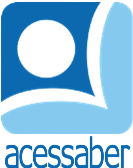 PROF:_______________________________________TURMA:___________NOME:________________________________________________________SITUAÇÕES PROBLEMA DE ADIÇÃOJaqueline tem 27 caminhões, seu primo veio brincar e trouxe 16 caminhões. Quantos caminhões os dois têm juntos?R: Quando o ônibus saiu do terminal às 6 horas, tinha apenas 6 passageiros. Quando o ônibus chegou à sua última parada, tinha 20 passageiros a mais do que quando partiu. Qual é o total de passageiros presentes no ônibus na última parada?R: Na sexta-feira, o Dr. Jonas atendeu 16 pacientes e no dia anterior ele atendeu 22 pacientes. Quantos pacientes ele atendeu nesses dois dias?R: Bernardo ganhou 10 cartinhas de Lucas e 3 cartinhas do Marcelo. Sabendo que inicialmente Bernardo tinha 12 cartinhas, quantas cartinhas ele tem agora?R: Lúcia tinha 32 conchas e ela encontrou mais 28 conchas. Quantas conchas ela tem no total? R: Tiago tem 109 bolinhas de gude e Juan tem 25. Quantas bolinhas eles têm juntos?R: 